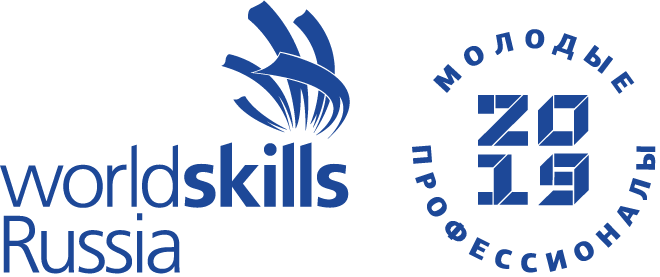 План работы площадки  «Молодые профессионалы» (WorldSkills Russia) РЧ по компетенции «Малярные и декоративные работы»ДеньВремяОписаниеС-2Понедельник, 28.10.19Понедельник, 28.10.19С-29.00- 14.30Заезд Экспертов и участниковС-214.30-15.15Открытие РЧС-216.00-16.45УжинС-216.45-17.30Сбор экспертов знакомство с площадкойДеньВремяОписаниеС-1Вторник, 29.10.19Вторник, 29.10.19С-17.45 – 8.30ЗавтракС-18.30 – 9.00Сбор и регистрация экспертов и участников РЧ.С-19.00 – 10.0030%изменения конкурсного задания. Ознакомление с конкурсной и нормативной документацией РЧ. Жеребьевка. Инструктаж по ТБ участников и экспертов.С-110.00 - 12.00Выполнение Модуля «А» - модуля «В» (кроме окраски) Обучение экспертов по оценке модулей. Колеровка светлого и темного цвета подготовка планшетов к модулю «Скоростная фреска», подготовка выкрасов под повторение.С-1       12.00 – 13.00ОбедС-113.00 - 15.00Выполнение Модуля «А» - модуля «В» (кроме окраски) Обучение экспертов по оценке модулей Колеровка светлого и темного цвета подготовка планшетов к модулю «Скоростная фреска», подготовка выкрасов под повторениеС-115.00Завершение С-1С-1      16.00-17.00УжинДеньВремяОписаниеС1Среда, 30.10.19Среда, 30.10.19С1      7.45-8.30 ЗавтракС1         8.45 – 9.00Инструктаж участников и экспертов по ТБС19.00 - 12.00Выполнение модулей B, C, E, F, D согласно личным планам. Модуль G – необходимо выполнить колеровки светлого и темного цвета (подбор согласно представленным планшетам) выполнить на представленном планшете градацию из четырех цветов согласно заданию, необходимо нанести светлый цвет на подложку. В конце рабочего дня закончить модуль C. В модуле G сдать подбор цвета и градацию, и нанести светлый цвет на подложку.С112.00 - 13.00Обед  С113.00 - 16.00Выполнение модулей B, C, E, F, D согласно личным планам. Модуль G – необходимо выполнить колеровки светлого и темного цвета (подбор согласно представленным планшетам) выполнить на представленном планшете градацию из четырех цветов согласно заданию, необходимо нанести светлый цвет на подложку. В конце рабочего дня закончить модуль C. В модуле G сдать подбор цвета и градацию, и нанести светлый цвет на подложку.С116.00Завершение первого дня.С116.00-16.45УжинС116.45-17.45Оценка Модуля «C»С117.45-19.00Внесение баллов в CIS.ДеньВремяОписаниеС2Четверг, 31.10.19Четверг, 31.10.19С2      7.30 - 8.15ЗавтракС28.15 - 8.45Сбор участников соревнований. Инструктаж экспертов и участников по ТБ и ОТ.Ответы на вопросы участников и экспертов. Подписание протоколов.С28.45 - 9.00Инструктаж по ТБ участниковС29.00 - 12.00Выполнение модулей B, F, E, D согласно личным планам.С212.00 – 12.45Обед.С212.45-13.00Старт модуля «G». По окончанию данного модуля выполнение модулей B, F, E, D согласно личным планам.С216.00Завершение второго дняС216.00-16.45УжинС216.45 – 17.55Оценка модуля «G».С217.55-19.20Внесение баллов в CIS.ДеньВремяОписаниеС3Четверг, 31.10.19Четверг, 31.10.19С3      7.00 – 7.30ЗавтракС3      7.30 - 8.45Сбор экспертов и участниковС38.45 – 9.00Инструктаж по ТБ участниковС39.00-12.00Выполнение модулей B, F, E, D согласно личным планам.С3           12.00Завершение работС3       12.00-12.45ОбедС312.45 - 13.10Уборка рабочих мест участникамиС313.10 - 16.00Оценка всех модулейС316.00-16.45УжинС316.45 - 18.00Оценка всех модулейС318.00-20.00Внесение оценок CIS, блокировка